Аналитический отчетпо профилактике дорожно-транспортного травматизмав МБДОУ детском саду «Колокольчик»      Коллектив детского сада работает по принятому плану на 2018-2019 учебный год по профилактике дорожно-транспортного травматизма» (Ознакомление с правилами дорожного движения).    Обновили наглядного и демонстрационного материала для обучения детей правилам дорожного движения.   Провели консультацию для воспитателей по теме «Организация работы с детьми по безопасности дорожного движения». Проведены с детьми  игры по безопасности дорожного движения.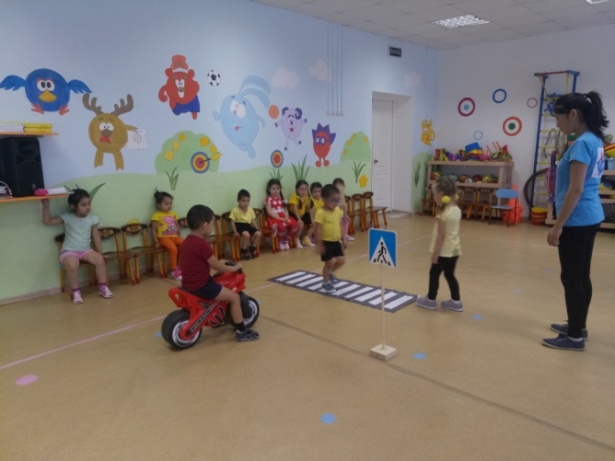 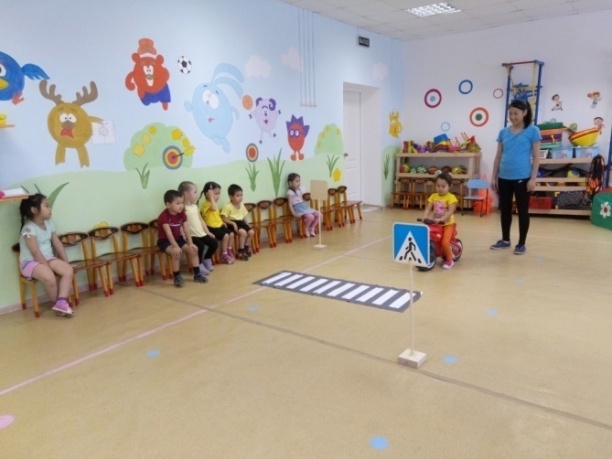  Оформлены уголки по ПДД в группах.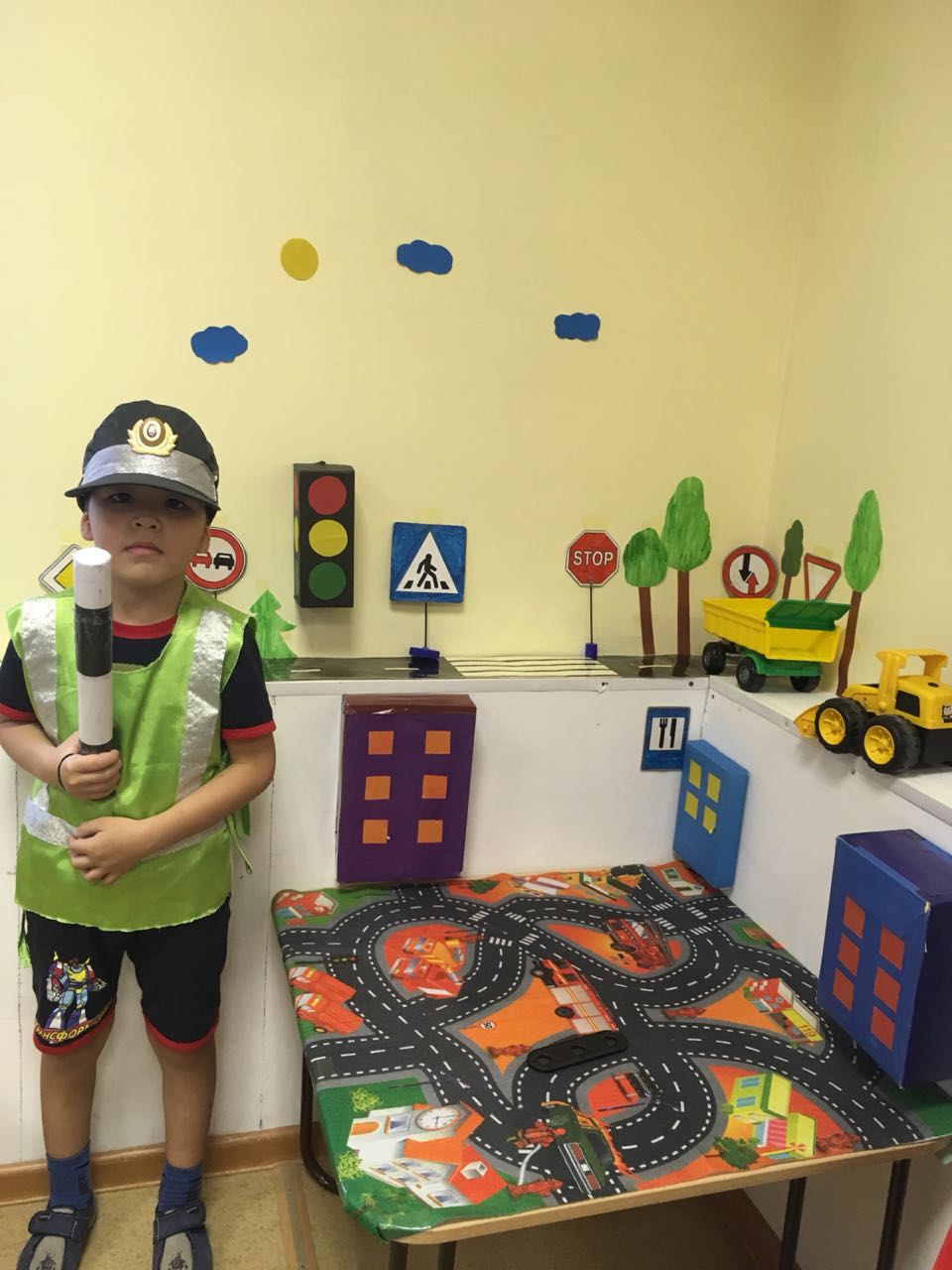 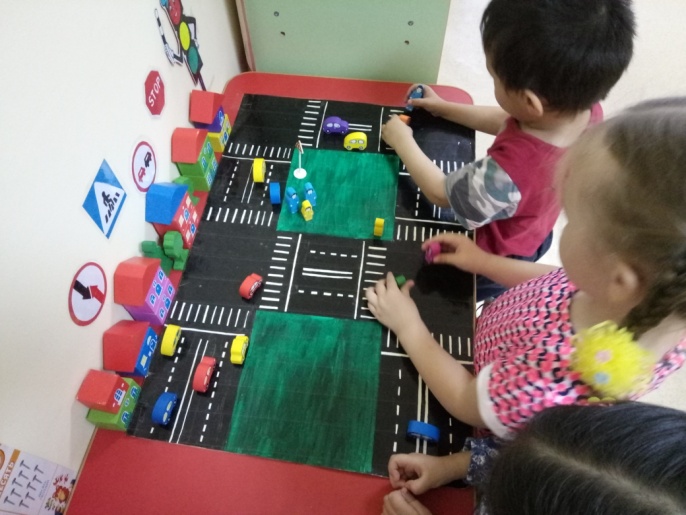 Анали«Улица города» в подготовительной группе, «Мы знакомимся с улицей» в старшей группе, «Мы пассажиры» в средней группе, «Профессия-водитель» во второй младшей группе.   Развлечение для детей старшей и подготовительной группы «В стране Светофории».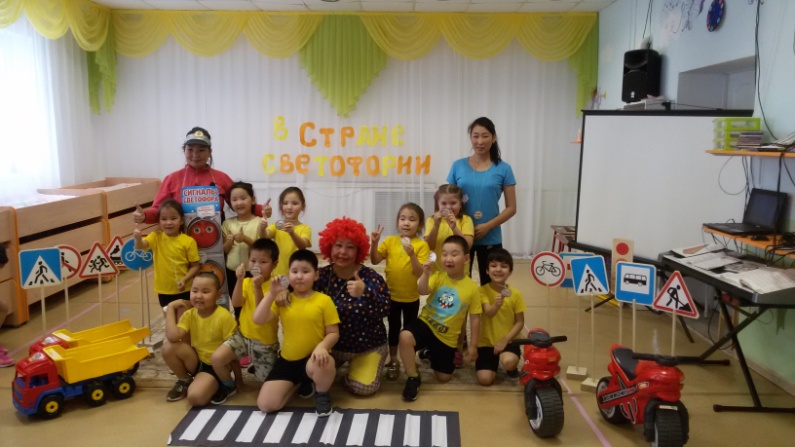 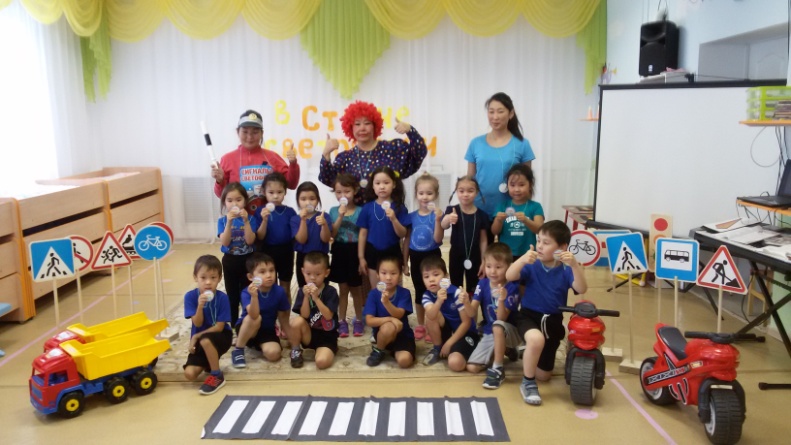   Для родителей оформлены стенды  для родителей, буклеты и  памятки по ПДД.